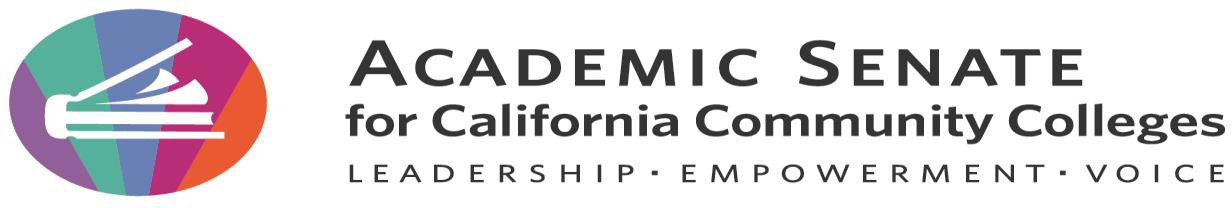 FACULTY LEADERSHIP DEVELOPMENT COMMITTEEhttps://www.asccc.org/directory/faculty-development-committee-1AGENDATime: Oct 5, 2023 05:00 PM Pacific Time (US and Canada)Join Zoom Meeting https://rccd-edu.zoom.us/j/86703388332?pwd=DImaYKNaA56YEPN0K5bjJHIwZCTu1C.1 Meeting ID: 867 0338 8332Passcode:169676 One tap mobile+16694449171, 86703388332#, *169676# US+16699006833, 86703388332#, *169676# US (San Jose)• +1 312 626 6799 US (Chicago)• +1 360 209 5623 US• +1 386 347 5053 US• +1 507 473 4847 US• +1 564 217 2000 US• +1 646 931 3860 US• +1 689 278 1000 USCall to Order and Adoption of the AgendaRoll Call/Check InAction: Approval of Minutes September 7, 2023Norms/ExpectationsExecutive Community AgreementsReminder Item:ASCCC Live Binder Link: https://www.livebinders.com/b/2403154Flight and Travel Request: https://www.asccc.org/content/flight-and-travel- requestAssigned TaskASCCC 2023-2026 four strategic directions: https://asccc.org/sites/default/files/2023-02/23- 26%20Strategic%20Plan%20Directions%20ASCCC.pdfFELAEmbracing Organizational ChangeEngaging Proactively in Partnerships and Advocacy to Advance Faculty Voice and Student SuccessDeveloping Innovative Activities to Empower Faculty and Uplift Underrepresented VoicesAdvancing Faculty Engagement in Data LiteracyFaculty Empowerment and Leadership AcademyFaculty Empowerment and Leadership Academy | ASCCCFELA will focus on the development of faculty from historically underrepresented groups in higher education. The academy will provide opportunities to connect with leaders from across the state, to empower faculty to seek leadership roles, and to provide regular contact with mentors. All activities in this leadership development program are designed to ensure participants are ready to meet the challenges of engaging in transformative leadership and equity-minded approaches to working with diverse student populations.PROGRAM MISSIONResolutions: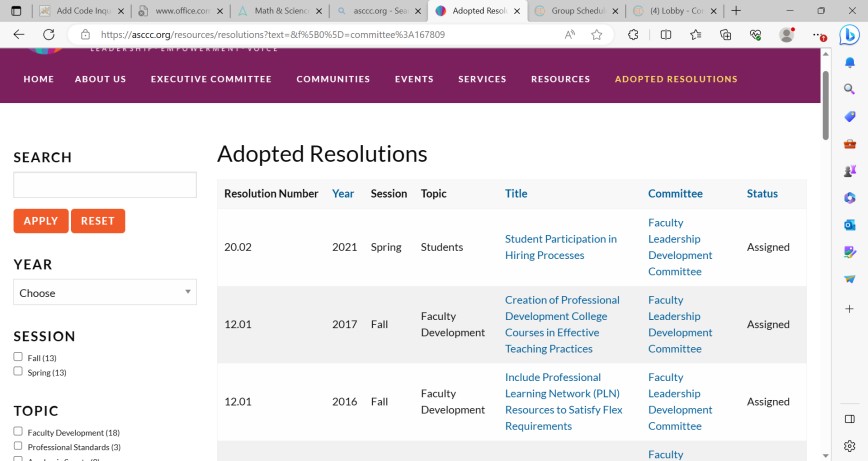 Spring 2021 Student Participation in Hiring Processes Fall 2017 Creation of Professional Development College Courses in Effective Teaching PracticesSpring 2017 Support Use of Sabbaticals and Other Professional Development for Open Educational Resources DevelopmentFall 2016 Resolution Number 12.01 https://asccc.org/resolutions/include-professional-learning- network-pln-resources-satisfy-flex-requirementsAction/Discussion Items: Assigned Task Implementation/ActionRostrum ArticlesDiscussion: Rostrum Article Editorial Guidelines for the Rostrumhttps://asccc.org/sites/default/files/Editorial%20Guidelines%20for%20the%20Rostrum.pdfRostrum Timeline 2023-24February 2023 Rostrum https://www.asccc.org/rostrum- reader/2023/FebruaryDiscuss January Rostrum Article Proposals and FLDC internal December 2023 deadlineStatus of Previous Action ItemsAssigned Resolutions (strikethroughs indicate completed resolutions)Announcements/ResourcesResolutions: https://www.asccc.org/events/2023-spring-plenary-sessionCarolyn Grubbs Williams Leadership Development Institute October 15-20, 2023 Chair attendance with support of ASCCC https://www.ncbaa-national.org/leadership-programs/carolyn-grubbs-williams-leadership-development-institute/Action/Discussion Item:Upcoming Events and Meetings https://www.asccc.org/calendar/list/eventsCTE Collaborative Events and Regional Consortium October 6, 2023 - 10:00am South Central CoastArea MeetingsASCCC Fall Plenary November 16-18, 2023 https://www.asccc.org/events/2023-fall-plenary-sessionPresident’s Update https://www.asccc.org/presidents-updatesMeeting Dates: FALL 2023 MEETING DATES AND TIMESThursday, September 7, 2023 9:30 am-10:30 am Zoomhttps://rccd-edu.zoom.us/j/87170651586?pwd=Z0xaaWxzSlFIaXVTdUd1aEpRaE1Zdz09Meeting ID: 871 7065 1586 Passcode: 935299Topic: ASCCC FLDC Meeting-Cancelled
Time: Oct 2, 2023 11:30 AM -1:00 PM Pacific Time (US and Canada)Time: Oct 5, 2023 05:00 PM-6:00PM PM Pacific Time (US and Canada)Join Zoom Meeting
https://rccd-edu.zoom.us/j/86703388332?pwd=DImaYKNaA56YEPN0K5bjJHIwZCTu…Meeting ID: 867 0338 8332
Passcode: 169676Time: Oct 9, 2023 10:30 AM Pacific Time (US and Canada)Join Zoom Meeting
https://rccd-edu.zoom.us/j/86185805154?pwd=Ff1Cl1hvWQfyzKZv3QJ9NB01ptdA…Meeting ID: 861 8580 5154
     Passcode: 956152Time: Oct 27, 2023 01:00 PM -2:00 PM Pacific Time (US and Canada)Join Zoom Meeting
https://rccd-edu.zoom.us/j/83151462050?pwd=kkpKTMTbYSexBwo16YAiNCAfXyrK…Meeting ID: 831 5146 2050
Passcode: 259773Time: Nov 6, 2023 09:00 AM-10:30 AM Pacific Time (US and Canada)Join Zoom Meeting
https://rccd-edu.zoom.us/j/82512198974?pwd=HdMPPRt7AutCruTBc5a7ULDT7FZN…Meeting ID: 825 1219 8974
Passcode: 386200Time: Nov 9, 2023 03:30 PM -5:00 PM Pacific Time (US and Canada)Join Zoom Meeting
https://rccd-edu.zoom.us/j/86705049053?pwd=R9jMQ44EpCgrTBATfAu2c9b0EFbx…Meeting ID: 867 0504 9053
Passcode: 280738Time: Dec 11, 2023 09:00 AM - 10:30AM Pacific Time (US and Canada)Join Zoom Meeting
https://rccd-edu.zoom.us/j/87218421037?pwd=UL9vl0KdBjhsbRz4HL6NZrki77Zc…Meeting ID: 872 1842 1037
Passcode: 745087Time: Dec 11, 2023 03:00 PM - 4:30 PM Pacific Time (US and Canada)Join Zoom Meeting
https://rccd-edu.zoom.us/j/81240072102?pwd=KvStciVQXshLtJ7DJhXCYFMiN0F5…Meeting ID: 812 4007 2102
Passcode: 004212General DiscussionAdjournmentStatus of Previous Action ItemsIn Progress (include details about pending items such as resolutions, papers, Rostrums, etc.)Completed October Rostrum Article Submitted The Faculty Empowerment and Leadership Academy (FELA) Project: Organizational Theory, Values and Ethics Editors: LaTonya L. Parker Ed. D., Mitra SapienzaResourcesASCCC Livebinder https://www.livebinders.com/b/2557634MemberTermLaTonya Parker2023-24ChairMitra Sapienza2023-242nd ChairAlex Mata2023-24Elizabeth Walker2023-24Raeanne L. Napoleon2023-24Anna Nicholas2023-24Ingrid Greenberg2023-24Michael Davis2023-24Lisa Cox Romain2023-24Kristine Oliveira2023-24Rostrum Timeline 2023-24To ED	To Editor	To President	To Visual Designer	To FieldOctober 1	October 9	October 16	October 23November 16January 14  January 22	January 29	February 5	February 23March 3	March 11	March 18	March 25	April 18Area C MeetingOctober 27, 2023 - 9:00am Zoom EventsArea A MeetingOctober 27, 2023 - 9:00am Zoom EventsArea D MeetingOctober 27, 2023 - 9:00am Zoom EventsArea B MeetingOctober 27, 2023 - 9:00am Zoom Events